Министерство общего и профессионального образованияРостовской областиГосударственное бюджетное образовательное учреждение среднего профессионального образования Ростовской области«ОКТЯБРЬСКИЙ АГРАРНО ТЕХНОЛОГИЧЕСКИЙ ТЕХНИКУМ»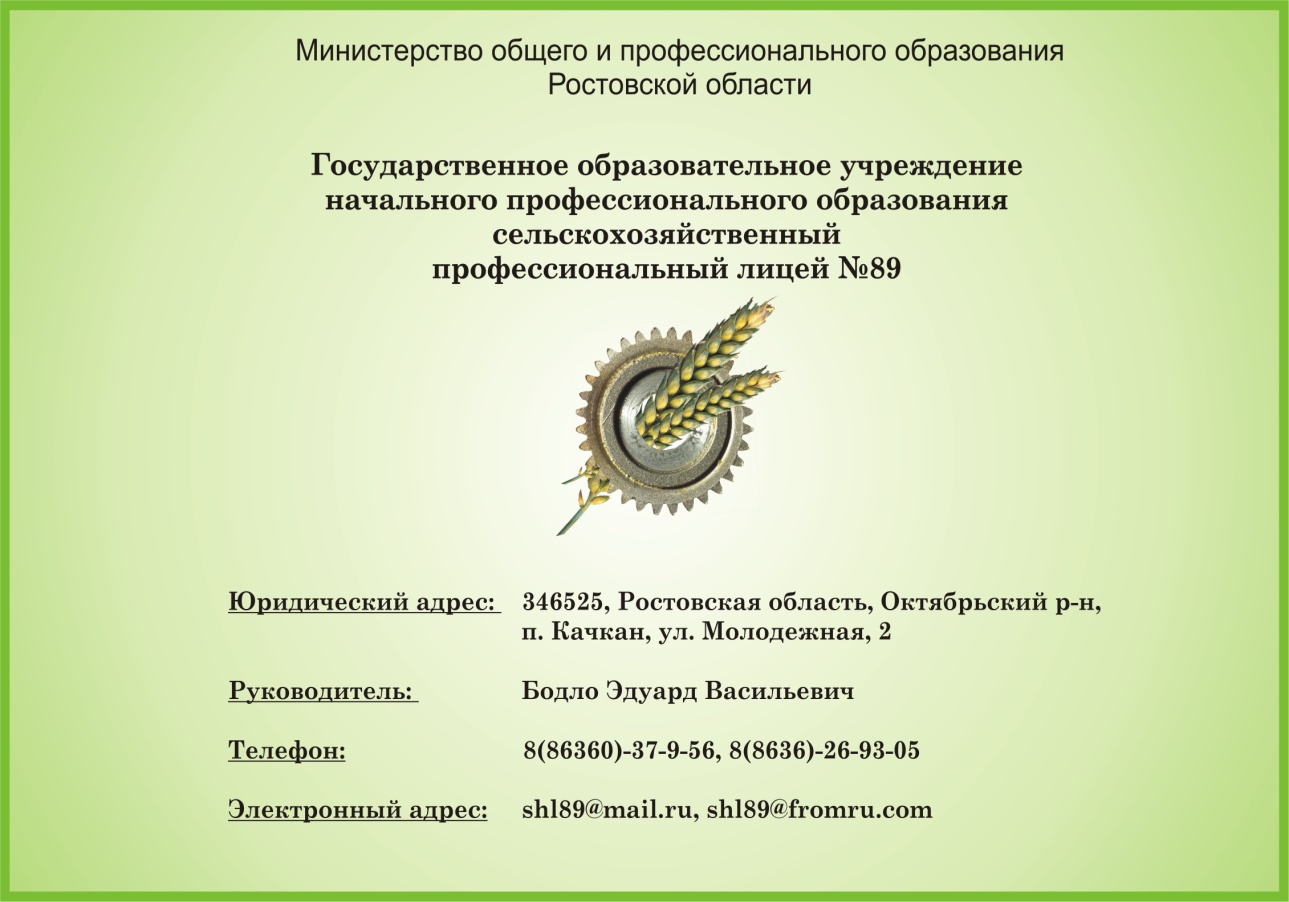 Для обучающихся по профессии НПО«Повар, кондитер»Октябрьский район2013-2014 уч. годАннотация	Учебное пособие  предназначено для начального профессионального образования по профессии «Повар, кондитер», ГБОУ СПО РО ОАТТУчебное пособие составлено с требованиями  Федерального государственного образовательно стандарта  по профессии «Повар, кондитер» и примерной учебной программой. Включает перечень практических занятий, инструкций последовательности выполнения, оценки качества. Переназначается для обучающихся в качестве дидактического материала к выполнению практических занятий.	РЕЦЕНЗЕНТЫ:Степаненко О.Г.– зам. директора по УР, ГБОУ СПО РО ОАТТМаар Н.Ю. – мастер п/о, ГБОУ СПО РО ОАТТ	РАЗРАБОТЧИК:Данилова Е.А. – преподаватель, ГБОУ СПО РО ОАТТСОДЕРЖАНИЕПредисловие ………………………………………………………………………2Практическое занятие №1 «Механическая обработка, простые и сложные формы нарезки картофеля»………………………………………………………3Практическое занятие №2 ««Механическая обработка, простые и сложные формы нарезки моркови, свеклы»……………………………………………...13Практическое занятие №3 ««Механическая обработка,  формы нарезки репчатого лука, капусты белокочанной»………………………………………18Практическое занятие №4«Вырезание украшений из болгарского перца, редиса»……………………………………………………………………………24Предисловие	Цель проведения практических занятий по МДК 01.01 «Технология обработки сырья и приготовления блюд из овощей и грибов» - отработка обучающимися практических навыков по первичной обработке, нарезке и вырезание украшений из  овощей; закрепление теоретических знаний на практике; ознакомление с организацией рабочего места и санитарно-гигиеническими требованиями при выполнении механической обработки овощей.Перед проведением практических занятий преподаватель разрабатывает инструкции по проведению занятий, формы для отчета. Обучающиеся предварительно повторяют теоретический материал и в процессе работы заполняют представленный отчет, который сдают в конце занятия преподавателю. Кроме того перед началом проведения работы подготавливают необходимый инвентарь, инструменты, посуду, сырье; обучающиеся надевают специальную одежду, моют руки.Преподаватель проводит вводный инструктаж, напоминая о правилах безопасности труда при работе с инструментами.Некоторые приемы демонстрирует преподаватель, но в основном обучающиеся работают самостоятельно, используя инструкцию, содержащую последовательность выполнения работы, требования к качеству.Выполненное задание обучающиеся сдают индивидуально. При этом преподаватель отмечает качество и правильность выполнения работы.Преподаватель подводит итоги, отмечая положительные стороны и типичные ошибки, допущенные обучающимися,в процессе проведения работы.Практическое занятие №1.Тема программы: «Первичная обработка овощей и грибов».Тема практического занятия: «Механическая обработка, простые и сложные формы нарезки картофеля».Цель проведения занятия: выработать у учащихся практические навыки по организации рабочего места, использованию оборудования,  инвентаря и инструментов;сформировать практические навыки по первичной обработке, нарезке картофеля;научить учащихся экономно расходовать сырьё, соблюдать правила техники безопасности;развивать профессиональный кругозор.Место проведения занятия: кулинарный цех.Время на проведение занятия: 2 часа.Задания:Произвести механическую обработку картофеля;Нарезать картофель простыми и сложными формами;Дать оценку качества нарезанного картофеля;Составить отчет (заполнить форму).Правила техники безопасности при выполнении работы.Правила личной гигиены повара:Перед началом работы руки должны быть тщательно вымыты с мылом и щеткой, насухо вытерты чистым полотенцем.Санитарная одежда должна быть чистой, хорошо отглаженной, в полном комплекте: колпак, халат, фартук, полотенце, носовой платок, сменная обувь на резиновой подошве.Перед посещением санузла санитарную  одежду необходимо снимать.Ногти должны быть коротко острижены, не допускается наличие маникюра.При работе с ножом и приспособлениями:Пользоваться правильными приемами работы с ножом. Продукт прижимают левой рукой к доске, большой палец руки не лежит на лезвии ножа.                                      Передавать нож (вилку) только ручкой вперед.   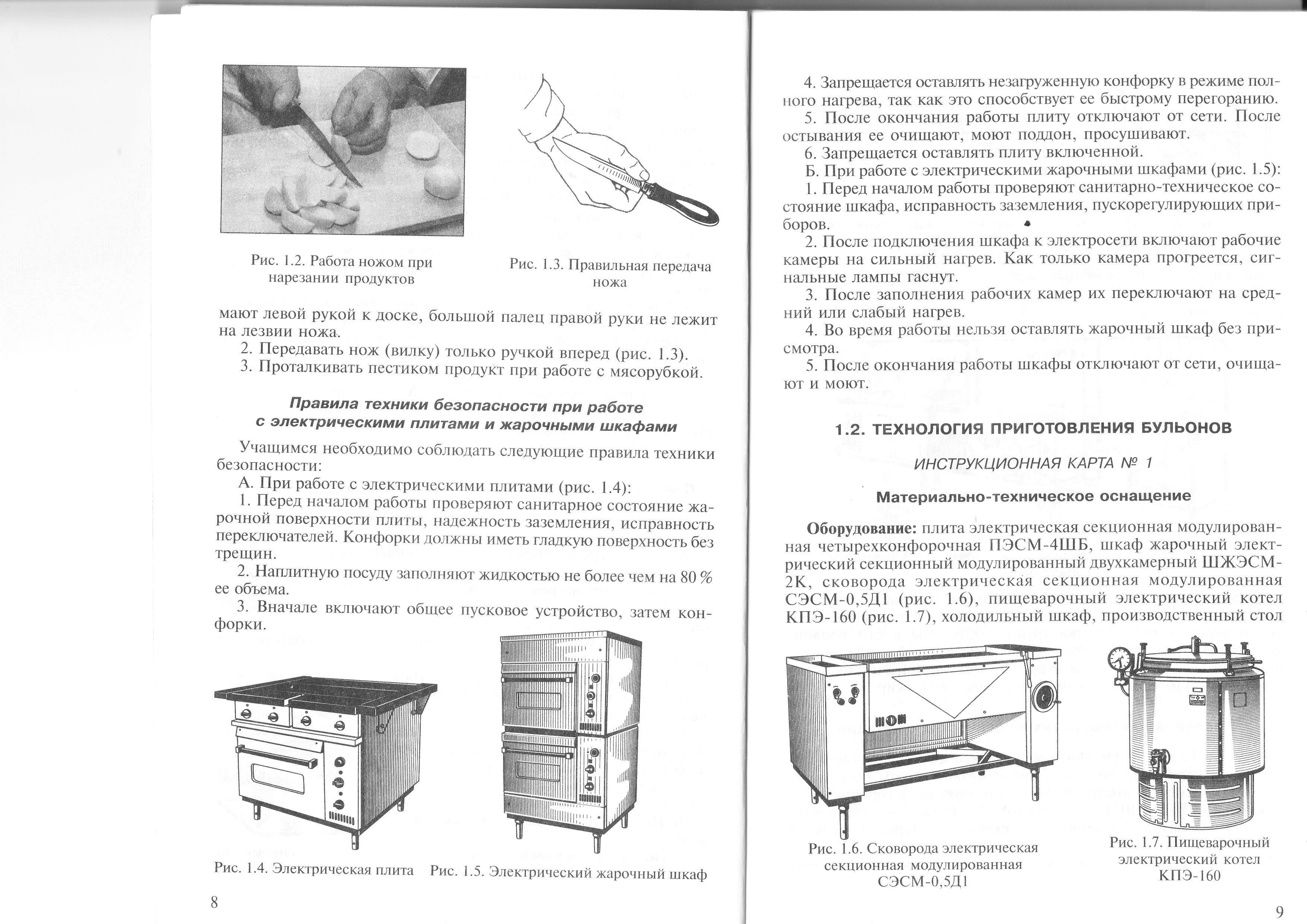 Разделочную доску класть  на ровную поверхность;Беречь руки от порезов;Запрещается нарезать сырьё  на весу.Правила перед началом работы.Проверить оснащенность рабочего места инвентарем и инструментами;Проверить устойчивость производственного стола.Правила во время работы.Содержать рабочее место в чистоте, своевременно убирать с пола рассыпанное сырьё, разлитую воду и др.;Краны на трубопроводах открывать медленно, без рывков и больших усилий;Запрещается использовать для сидения случайные предметы и оборудование;По окончанию работы произвести уборку мусора и отходов специальными приспособлениям.Правила при завершении работы.Дежурная бригада принимает рабочие места, убирает лабораторию и сдает преподавателю. Инструкционно-технологическая карта №1Тема практического занятия: «Механическая обработка, простые и сложные формы нарезки картофеля».Тема: «Механическая обработка, простые и сложные формы нарезки картофеля».Материально-техническое  оснащениеОборудование: весы настольные циферблатные ВНЦ-10, производственные столы.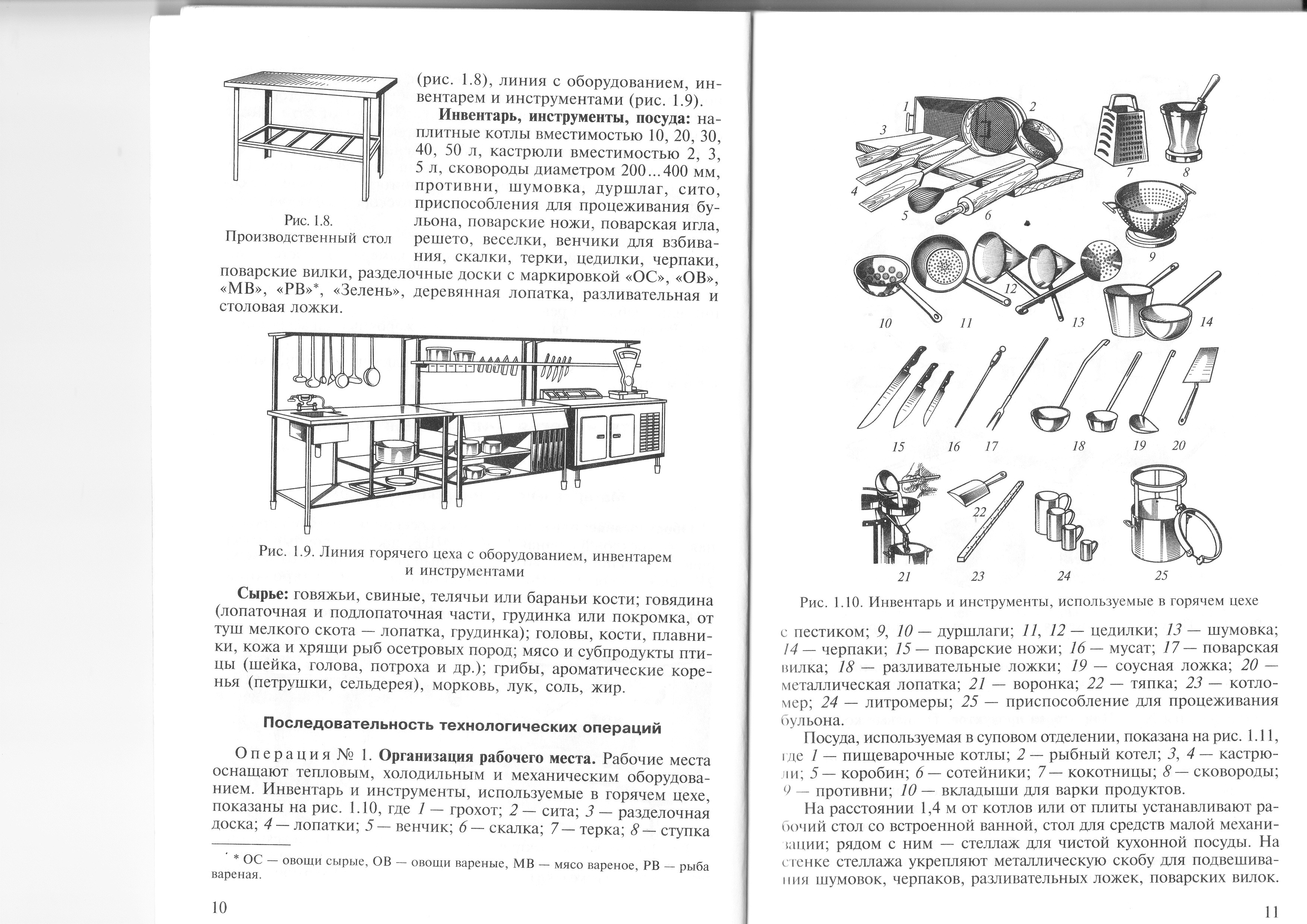 Инвентарь, инструменты, посуда:кастрюли емкостью 2 л, дуршлаг, сито, разделочные доски с маркировкой «ОС», поварские ножи,коренчатый, желобковый ножи, карбовочный нож для фигурной нарезки овощей.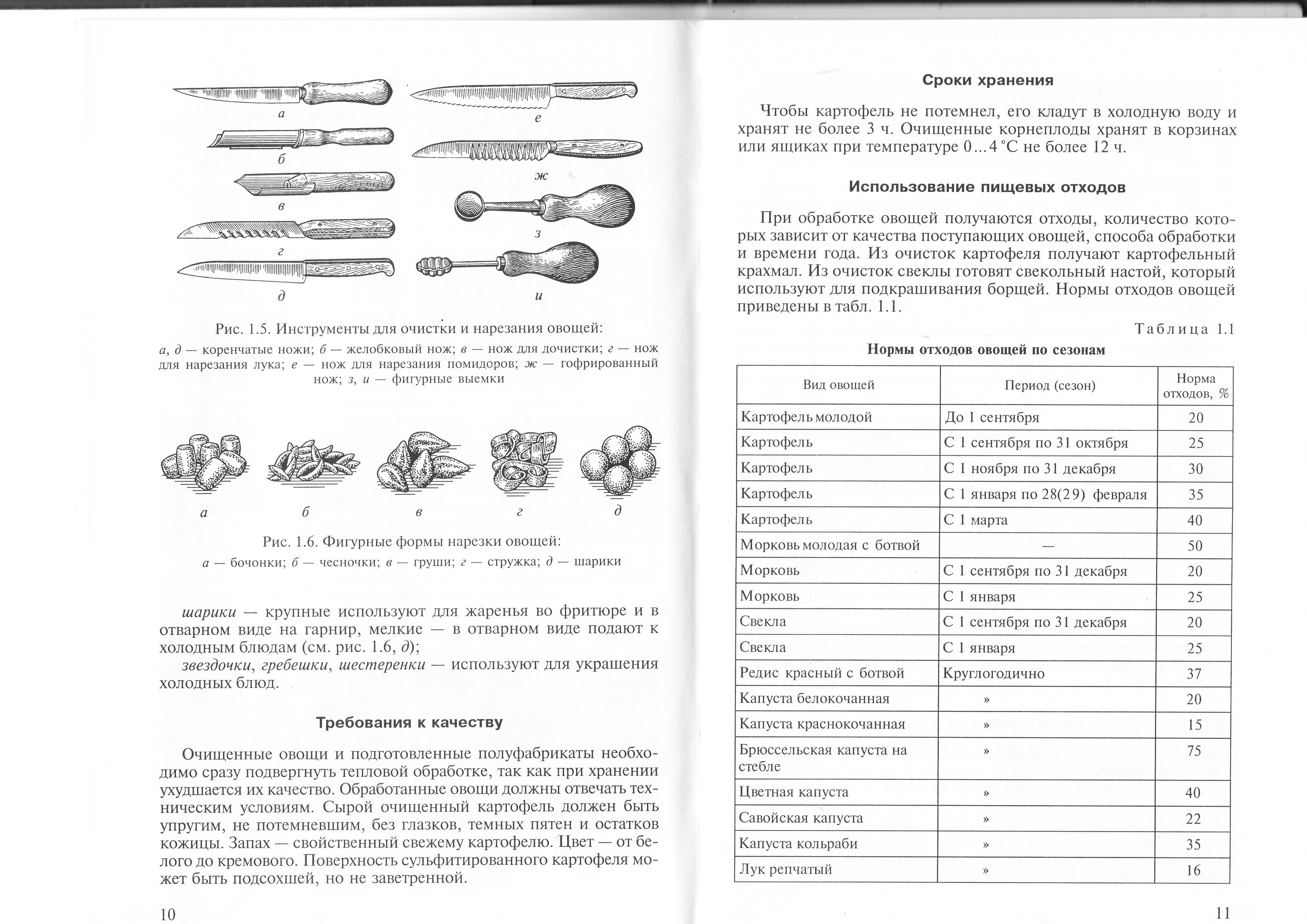 Инструменты для очистки и нарезания овощей:а, д – коренчатые ножи; б – желобковый нож; г = нож для нарезания лука; е = нож для нарезания помидоров; ж – гофрированный нож; з, и – гофрированные выемкиСырье:картофель сырой.Последовательность технологических операцийУказания к проведению работыОбратить внимание на правильную нарезку овощей.при обработке овощей получаются отходы, количество которых зависит от качества поступающих овощей, способа обработки и времени года. Из очисток картофеля получают крахмал.нормы отходов овощей приведены в таблице 1.1.Таблица 1.1.Нормы отходов овощей по сезонамЗаданияПеречислите, какие овощи относятся к клубнеплодам?Перечислите сложные формы нарезки картофеля?В течении какого времени можно хранить картофель, обоснуйте ответ?Определить массу нетто очищенного картофеля, полученного массой брутто 200 кг в январе.Исходные данные:Заполнить таблицу:Практическое занятие №2.Тема программы: «Первичная обработка овощей и грибов».Тема практического занятия: «Механическая обработка, простые и сложные формы нарезки моркови и свеклы».Цель проведения занятия: выработать у учащихся практические навыки по организации рабочего места, использованию оборудования,  инвентаря и инструментов;сформировать практические навыки по первичной обработке, нарезке моркови и свеклы;научить учащихся экономно расходовать сырьё, соблюдать правила техники безопасности;развивать профессиональный кругозор.Место проведения занятия: кулинарный цех.Время на проведение занятия: 2 часа.Задания:Произвести механическую обработку моркови и свеклы;Нарезать морковь, свеклу простыми и сложными формами;Дать оценку качества нарезанным овощам;Составить отчет (заполнить форму).Правила техники безопасности при выполнении работы.Правила личной гигиены повара:Перед началом работы руки должны быть тщательно вымыты с мылом и щеткой, насухо вытерты чистым полотенцем.Санитарная одежда должна быть чистой, хорошо отглаженной, в полном комплекте: колпак, халат, фартук, полотенце, носовой платок, сменная обувь на резиновой подошве.Перед посещением санузла санитарную  одежду необходимо снимать.Ногти должны быть коротко острижены, не допускается наличие маникюра.При работе с ножом и приспособлениями:Пользоваться правильными приемами работы с ножом. Продукт прижимают левой рукой к доске, большой палец руки не лежит на лезвии ножа.                                      Передавать нож (вилку) только ручкой вперед.   Разделочную доску класть  на ровную поверхность;Беречь руки от порезов;Запрещается нарезать сырьё  на весу.Правила перед началом работы.Проверить оснащенность рабочего места инвентарем и инструментами;Проверить устойчивость производственного стола.Правила во время работы.Содержать рабочее место в чистоте, своевременно убирать с пола рассыпанное сырьё, разлитую воду и др.;Краны на трубопроводах открывать медленно, без рывков и больших усилий;Запрещается использовать для сидения случайные предметы и оборудование;По окончанию работы произвести уборку мусора и отходов специальными приспособлениям.Правила при завершении работы.Дежурная бригада принимает рабочие места, убирает лабораторию и сдает преподавателю. Инструкционно-технологическая карта №2Тема практического занятия: «Механическая обработка, простые и сложные формы нарезки моркови и свеклы».Тема: «Механическая обработка, простые и сложные формы нарезки моркови и свеклы».Материально-техническое  оснащениеОборудование: весы настольные циферблатные ВНЦ-10, производственные столы.Инвентарь, инструменты, посуда:кастрюли емкостью 2 л, дуршлаг, сито, разделочные доски с маркировкой «ОС», поварские ножи,коренчатый, желобковый ножи, карбовочный нож для фигурной нарезки овощей.Инструменты для очистки и нарезания овощей:а, д – коренчатые ножи; б – желобковый нож; г = нож для нарезания лука; е = нож для нарезания помидоров; ж – гофрированный нож; з, и – гофрированные выемкиСырье:морковь сырая, свекла сырая.Последовательность технологических операцийУказания к проведению работыОбратить внимание на правильную нарезку овощей.При обработке овощей получаются отходы, количество которых зависит от качества поступающих овощей, способа обработки и времени. Нормы отходов овощей приведены в таблице 1.1.Таблица 1.1.Нормы отходов овощей по сезонамЗаданияПеречислите, какие овощи относятся к корнеплодами?Перечислите сложные формы нарезки моркови, свеклы?В течение, какого времени можно хранить морковь и свеклу, обоснуйте ответ?Определить массу нетто очищенной моркови, полученного массой брутто 300 кг в ноябре.Исходные данные:Заполнить таблицу:Практическое занятие №3.Тема программы: «Первичная обработка овощей и грибов».Тема практического занятия: «Механическая обработка,  формы нарезки капусты белокочанной и репчатого лука».Цель проведения занятия: выработать у учащихся практические навыки по организации рабочего места, использованию оборудования,  инвентаря и инструментов;сформировать практические навыки по первичной обработке, нарезке капусты белокочанной и лука репчатого;научить учащихся экономно расходовать сырьё, соблюдать правила техники безопасности;развивать профессиональный кругозор.Место проведения занятия: кулинарный цех.Время на проведение занятия: 2 часа.Задания:Произвести механическую обработку капусты белокочанной и лука репчатого;Нарезать различными формами капусту белокочанную и лук репчатый;Дать оценку качества нарезанным овощам;Составить отчет (заполнить форму).Правила техники безопасности при выполнении работы.Правила личной гигиены повара:Перед началом работы руки должны быть тщательно вымыты с мылом и щеткой, насухо вытерты чистым полотенцем.Санитарная одежда должна быть чистой, хорошо отглаженной, в полном комплекте: колпак, халат, фартук, полотенце, носовой платок, сменная обувь на резиновой подошве.Перед посещением санузла санитарную  одежду необходимо снимать.Ногти должны быть коротко острижены, не допускается наличие маникюра.При работе с ножом и приспособлениями:Пользоваться правильными приемами работы с ножом. Продукт прижимают левой рукой к доске, большой палец руки не лежит на лезвии ножа.                                      Передавать нож (вилку) только ручкой вперед.   Разделочную доску класть  на ровную поверхность;Беречь руки от порезов;Запрещается нарезать сырьё  на весу.Правила перед началом работы.Проверить оснащенность рабочего места инвентарем и инструментами;Проверить устойчивость производственного стола.Правила во время работы.Содержать рабочее место в чистоте, своевременно убирать с пола рассыпанное сырьё, разлитую воду и др.;Краны на трубопроводах открывать медленно, без рывков и больших усилий;Запрещается использовать для сидения случайные предметы и оборудование;По окончанию работы произвести уборку мусора и отходов специальными приспособлениям.Правила при завершении работы.Дежурная бригада принимает рабочие места, убирает лабораторию и сдает преподавателю. Инструкционно-технологическая карта №3Тема практического занятия: «Механическая обработка,  формы нарезки капусты белокочанной и репчатого лука».Тема: «Механическая обработка,  формы нарезки капусты белокочанной».Материально-техническое  оснащениеОборудование: весы настольные циферблатные ВНЦ-10, производственные столы.Инвентарь, инструменты, посуда:кастрюли емкостью 2 л, дуршлаг, сито, разделочные доски с маркировкой «ОС», поварские ножи.Сырье:капуста белокочанная.Последовательность технологических операцийИнструкционно-технологическая карта №2Тема практического занятия: «Механическая обработка,  формы нарезки капусты белокочанной и репчатого лука».Тема: «Механическая обработка,  формы нарезки лука репчатого».Материально-техническое  оснащениеОборудование: весы настольные циферблатные ВНЦ-10, производственные столы.Инвентарь, инструменты, посуда:кастрюли емкостью 2 л, дуршлаг, сито, разделочные доски с маркировкой «ОС», поварские ножи.Инструменты для нарезания лука: нож для нарезания лука.Сырье: лук репчатый.Последовательность технологических операцийЗаданияПеречислите виды капустных овощей?Перечислите виды луковых овощей?В течение, какого времени можно хранить капусту и лук, обоснуйте ответ?Определить массу нетто очищенной капусты, полученного массой брутто 100 кг, с учетом сезона.Исходные данные:Заполнить таблицу:Практическое занятие №4Тема программы: «Первичная обработка овощей и грибов».Тема практического занятия: «Вырезание украшений из болгарского перца, редиса».Цель проведения занятия: выработать у учащихся практические навыки по организации рабочего места, использованию оборудования,  инвентаря и инструментов;сформировать практические навыки по вырезанию украшений из болгарского перца и редиса;научить учащихся экономно расходовать сырьё, соблюдать правила техники безопасности;развивать профессиональный кругозор.Место проведения занятия: кулинарный цех.Время на проведение занятия: 2 часа.Задания:Произвести механическую обработку болгарского перца, редиса;Вырезать «хризантему» из болгарского перца, «лотос» из редиса;Дать оценку качества вырезанным  овощам;Составить отчет (заполнить форму).Правила техники безопасности при выполнении работы.Правила личной гигиены повара:Перед началом работы руки должны быть тщательно вымыты с мылом и щеткой, насухо вытерты чистым полотенцем.Санитарная одежда должна быть чистой, хорошо отглаженной, в полном комплекте: колпак, халат, фартук, полотенце, носовой платок, сменная обувь на резиновой подошве.Перед посещением санузла санитарную  одежду необходимо снимать.Ногти должны быть коротко острижены, не допускается наличие маникюра.При работе с ножом и приспособлениями:Пользоваться правильными приемами работы с ножом. Продукт прижимают левой рукой к доске, большой палец руки не лежит на лезвии ножа.                                      Передавать нож только ручкой вперед; Разделочную доску класть  на ровную поверхность;Беречь руки от порезов;Правила перед началом работы.Проверить оснащенность рабочего места инвентарем и инструментами;Проверить устойчивость производственного стола.Правила во время работы.Содержать рабочее место в чистоте, своевременно убирать с пола рассыпанное сырьё, разлитую воду и др.;Краны на трубопроводах открывать медленно, без рывков и больших усилий;Запрещается использовать для сидения случайные предметы и оборудование;По окончанию работы произвести уборку мусора и отходов специальными приспособления. Дежурная бригада принимает рабочие места, убирает лабораторию и сдает преподавателю. Инструкционно-технологическая карта №1Тема практического занятия: «Вырезание украшений из болгарского перца, редиса».Тема: «Вырезание украшений из болгарского перца».Материально-техническое  оснащениеОборудование: производственные столы.Инвентарь, инструменты, посуда:кастрюли емкостью 2 л, разделочные доски с маркировкой «ОС», тайский нож.Сырье: болгарский перец красного или оранжевого цвета.Последовательность технологических операцийЗаданияПеречислите, какие овощи относятся к томатным овощам?Перечислите  из каких последующих операций состоит вырезание «хризантемы»?В течение, какого времени можно хранить вырезанные овощи, обоснуйте ответ?Заполнить таблицу:Инструкционно-технологическая карта №2Тема практического занятия: «Вырезание украшений из болгарского перца, редиса».Тема: «Вырезание украшений из редиса».Материально-техническое  оснащениеОборудование: производственные столы.Инвентарь, инструменты, посуда:кастрюли емкостью 2 л, разделочные доски с маркировкой «ОС», тайский нож, малый треугольный карбовочный нож.Сырье: редис.Последовательность технологических операцийЗаданияНапишите ответ, к  какой группе  овощей относится редис ?Перечислите,  из каких последующих операций состоит вырезание «лотоса»?В течение, какого времени можно хранить вырезанные овощи, обоснуйте ответ?Заполнить таблицу:Список литературыМатюхина З.П., Королькова  Э.П. Товароведение пищевых продуктов - М. «Академия», 2009 г.- с.Андросов В.П., Пыжова Т.В. Производственное обучение профессии «Повар», Ч. 1.-М. «Академия», 2007 г.-с.Андросов В.П., Пыжова  Т.В. Производственное обучение профессии «Повар», Ч. 2. -М. «Академия», 2008 г.-с.Харченко Н.Э. Сборник рецептур блюд и кулинарных изделий - М. «Академия», 2009 г. – с.Харченко Н.Э., Чеснокова Л.Г. Технология приготовления пищи - М. «Академия», 2007 г. – с.Анфимова Н.А., Татарская Л.Л. Лабораторно-практические работы для повара-кондитера - М. «Академия», 2009 г.-с.Семиряжко Т.Г., Дерюгина М. Ю. Кулинария контрольные материалы - М. «Академия», 2010 г. – с.Шатун Л.Г. Кулинария -  Ростов-на-Дону «Феникс», 2007 г. – с.№ операцииПоследовательность выполнения заданияТехнологические условия к выполнению заданияОперация №1Организация рабочего места.На столе размешают настольные весы, разделочную доску с маркировкой «ОС», ножи.Операция №2Сортировка по размеру и качеству.Удаляют посторонние примеси, загнившие и побитые экземпляры.Операция №3Мойка картофеля.Мойку осуществляют вручную, температура воды 10-150С.Операция №4Очистка картофеля.Очистку картофеля производят вручную, с использованием ножей с маркировкой «ОС», с целью удаления частей с пониженной пищевой ценностью. После очистки картофель вновь промывают водой.Операция №5Нарезание овощей.Нарезают картофель вручную ножом «ОС». Инструмент, инвентарь размещают от работника справа, а обрабатываемый  продукт - слева. Нарезка  овощей необходима для более равномерной их тепловой обработки. Для картофеля существует две формы нарезки картофеля: простая и сложная.Операция №6Нарезание картофеля соломкой.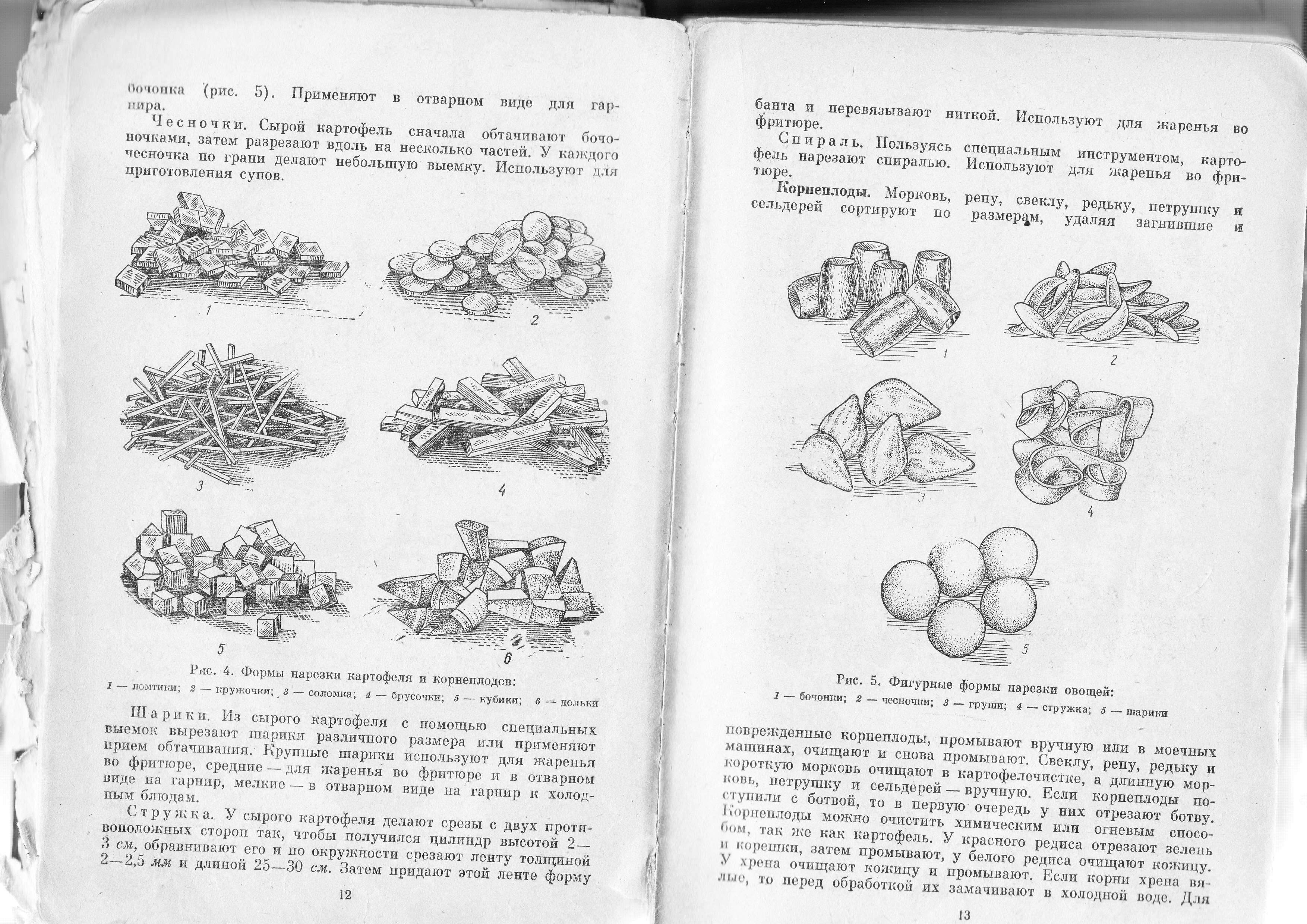 Разрезают картофель на тонкие пластинки, накладывают одну на другую и шинкуют на соломки длиной  4- 5 см, сечением 0,2 х 0,2 см,  используют для жаренья во фритюре.Операция №7Нарезание картофеля брусочками..Разрезают картофель на пластинки толщиной  0,7 – 1см, разрезают на брусочки длиной 3 - 4 см, используют для жаренья, приготовления борщей, рассольника, супа с макаронными изделиями и других блюд.Операция №8Нарезание картофеля кубиками.Вначале картофель нарезают на пластинки, разрезают их на брусочки, а затем режут  на кубики. В зависимости от назначения кубики нарезают сечением ( в см ): крупные 2 -2,5, средние 1 – 1,5, мелкие 0,3 - 0,5, используют для тушения, для салатов и других блюд.Операция №9Нарезание картофеля дольками.Сырой картофель разрезают пополам и по радиусу на дольки, используют для рагу, запекания, жаренья.Операция №10Нарезание картофеля кружочками.Картофель обравнивают придавая ему форму цилиндра, затем нарезают поперек на тонкие кружочки толщиной 1,5  - 2 мм, используют для запекания, жаренья.Операция №11Нарезание картофеля ломтиками.Вареный картофель разрезают вдоль пополам, а затем еще разрезают пополам и шинкуют поперек на ломтики толщиной 1- 2 мм. Крупные кубики  разрезают вдоль на брусочки, а затем шинкуют  поперек на ломтики, используют для приготовления салатов, винегретов.Операция №12Нарезание картофеля бочонками.Картофель обрезают с двух противоположных сторон, затем обтачивают, придают форму бочоночка, используют в отварном виде для гарнира.Операция №13Нарезание картофеля чесночками.Картофель сначала обтачивают бочонками, затем разрезают вдоль на несколько частей, у каждой грани делают небольшую выемку, используют для приготовления супов.Операция №14Нарезание картофеля шариками.Из картофеля с  помощью специальных выемок вырезают шарики различного размера или применяют прием обтачивания, используют для жаренья, для гарниров в отварном виде.Операция №15Нарезание картофеля стружкой.У картофеля делают срезы с двух противоположных сторон так, чтобы получился цилиндр высотой 2 – 3 см, обравнивают его по окружности, срезают ленту толщиной 2-2,5 мм и длиной 25-30 см.затем придают этой ленте форму анта и перевязывают ниткой, используют для жаренья во фритюре.Операция №16Требования к качеству.Очищенные овощи и подготовленные полуфабрикаты необходимо сразу подвергнуть тепловой обработке, так как при хранении ухудшится их качество. Сырой очищенный картофель должен быть упругим, не потемневшим, без глазков, темных пятен и остатков кожицы. Запах – свойственный свежему картофелю. Цвет – от белого до кремового.Операция №17Сроки хранения.Чтобы картофель не потемнел, его кладут в холодную воду и хранят не более 3-х часов.Вид овощейПериод (сезон)Норма отходов, %Картофель молодойДо 1 сентября20КартофельС 1 сентября по 31 октября25КартофельС 1 ноября по 31 декабря30КартофельС 1 января по 28 (29) февраля35КартофельС 1 марта40Морковь молодая с ботвой-50МорковьС 1 сентября по 31 декабря20МорковьС 1 января25СвеклаС 1 сентября по 31 декабря20СвеклаС 1 января25Редис красный с ботвойКруглогодично37Капуста белокочанная*20Капуста краснокочанная*15Брюссельская капуста на стебле*75Цветная капуста*40Савойская капуста *22Капуста кольраби*35Лук репчатый*16Лук зеленый*20Лук зеленый парниковый*40Тыква*30Кабачки без кожицы*20Баклажаны сырые очищенные*15Перец, подготовленный для фарширования*25Огурцы, свежие неочищенные*2Салат*28Шпинат*26Щавель*24Ревень*25Стручковая фасоль свежая*10Капуста квашеная*30Огурцы соленые очищенные*20№ п/пНаименование сырья; способы кулинарной обработкиМасса сырья брутто,  кг МесяцМасса сырья нетто, кгМасса сырья нетто, кг1Картофель 200Январь Январь ХНаименование овощейФорма нарезкиКулинарное использованиеКартофельЛомтики Картофель брусочки№ операцииПоследовательность выполнения заданияТехнологические условия к выполнению заданияОперация №1Организация рабочего места.На столе размешают настольные весы, разделочную доску с маркировкой «ОС», ножи.Операция №2Сортировка по размеру и качеству.Удаляют посторонние примеси, загнившие и побитые экземпляры.Операция №3Обрезание ботвы. Мойка моркови и свеклы.Ботву обрезают у молодой моркови и свеклы. Мойку осуществляют вручную, температура воды 10-150С.Операция №4Очистка моркови и свеклы.Очистку  производят вручную, с использованием ножей с маркировкой «ОС», с целью удаления частей с пониженной пищевой ценностью. После очистки овощи вновь промывают водой.Операция №5Нарезание овощей.Нарезают морковь и свеклу вручную ножом «ОС». Инструмент, инвентарь размещают от работника справа, а обрабатываемый  продукт - слева. Нарезка  овощей необходима для более равномерной их тепловой обработки. Для моркови и свеклы существует две формы нарезки: простая и сложная.Операция №6Нарезание моркови и свеклы соломкой.При ручной нарезке разрезают на тонкие пластинки и шинкуют их соломкой, длиной 4-5 см, сечением 0,2х0,2 см.  Используют для приготовления маринада, борщей, супов, рассольников, свекольника,  морковных и свекольных котлет.Операция №7Нарезание моркови и свеклы брусочками..Сырую морковь сначала режут поперек на цилиндры длиной ,5-4см, разрезают их на пластинки толщиной 0,5см и нарезают на брусочки. Используют для приготовления супов  с макаронами, бульона с овощами и для припускания.Операция №8Нарезание моркови и свеклы кубиками.Свеклу и морковь разрезают вдоль на длинные брусочки и режут их поперек на кубики по размерам. В зависимости от назначения кубики нарезают сечением (в см): средние -1-1,5; мелкие – 0,3-0,5. Средние кубики используют для тушения, мелкие – для приготовления холодных блюд.Операция №9Нарезание моркови и свеклы кружочками.Морковь одинакового диаметра (до 3см) нарезают на кружочки толщиной 1 мм. Используют сырые кружочки для приготовления супа крестьянского, вареные – для холодных блюд.Операция №10Нарезание моркови и свеклы ломтиками.Морковь, свеклу  разрезают вдоль на 2 ли 4 части нарезают поперек на ломтики толщиной 1-2 мм. Сырые ломтики используют для приготовления борща флотского и сибирского, ломтики из вареной моркови и свеклы  – для салатов и винегретов.Операция №11Нарезание моркови и свеклы звездочками.Карбованную морковь и свеклу нарезают поперек толщиной 1мм и используют для украшения холодных блюд.Операция №12Нарезание моркови и свеклыгребешками.Карбованную морковь и свеклу нарезают вдоль пополам, затем нарезают наискось  толщиной 1мм и используют для украшения холодных блюд.Операция №13Нарезание моркови и свеклы шариками и орешками.Морковь  и свеклу нарезают различного размера, пользуясь специальными выемками или вручную приемом обтачивания, используют в обточенном виде на гарнир к холодным блюдам.Операция №14Требования к качеству.Очищенные овощи и подготовленные полуфабрикаты необходимо сразу подвергнуть тепловой обработке, так как при хранении ухудшится их качество. Сырые  очищенные овощи должны быть упругими, не потемневшим, без темных пятен и остатков кожицы. Запах – свойственный свежему картофелю. Цвет – от белого до кремового.Операция №15Сроки хранения.Чтобы овощи не потемнели, их кладут в холодную воду и хранят не более 3-х часов.Вид овощейПериод (сезон)Норма отходов, %Картофель молодойДо 1 сентября20КартофельС 1 сентября по 31 октября25КартофельС 1 ноября по 31 декабря30КартофельС 1 января по 28 (29) февраля35КартофельС 1 марта40Морковь молодая с ботвой-50МорковьС 1 сентября по 31 декабря20МорковьС 1 января25СвеклаС 1 сентября по 31 декабря20СвеклаС 1 января25Редис красный с ботвойКруглогодично37Капуста белокочанная*20Капуста краснокочанная*15Брюссельская капуста на стебле*75Цветная капуста*40Савойская капуста *22Капуста кольраби*35Лук репчатый*16Лук зеленый*20Лук зеленый парниковый*40Тыква*30Кабачки без кожицы*20Баклажаны сырые очищенные*15Перец, подготовленный для фарширования*25Огурцы, свежие неочищенные*2Салат*28Шпинат*26Щавель*24Ревень*25Стручковая фасоль свежая*10Капуста квашеная*30Огурцы соленые очищенные*20№ п/пНаименование сырья; способы кулинарной обработкиМасса сырья брутто,  кг МесяцМасса сырья нетто, кгМасса сырья нетто, кг1Морковь 300Ноябрь Ноябрь ХНаименование овощейФорма нарезкиКулинарное использованиеМорковь Соломка Свекла  Кубики № операцииПоследовательность выполнения заданияТехнологические условия к выполнению заданияОперация №1Организация рабочего места.На столе размешают настольные весы, разделочную доску с маркировкой «ОС», ножи.Операция №2Отрезание кочерыжки.Отрезают наружную часть кочерыжки.Операция №3Удаление загрязнений.Удаляют посторонние примеси, загнившие и испорченные листья. Если в капусте обнаружены гусеницы или улитки, то обработанный кочан капусты кладут в подсоленную воду на 10-15 минут. Затем промывают водой.Операция №4Вырезание кочерыжки.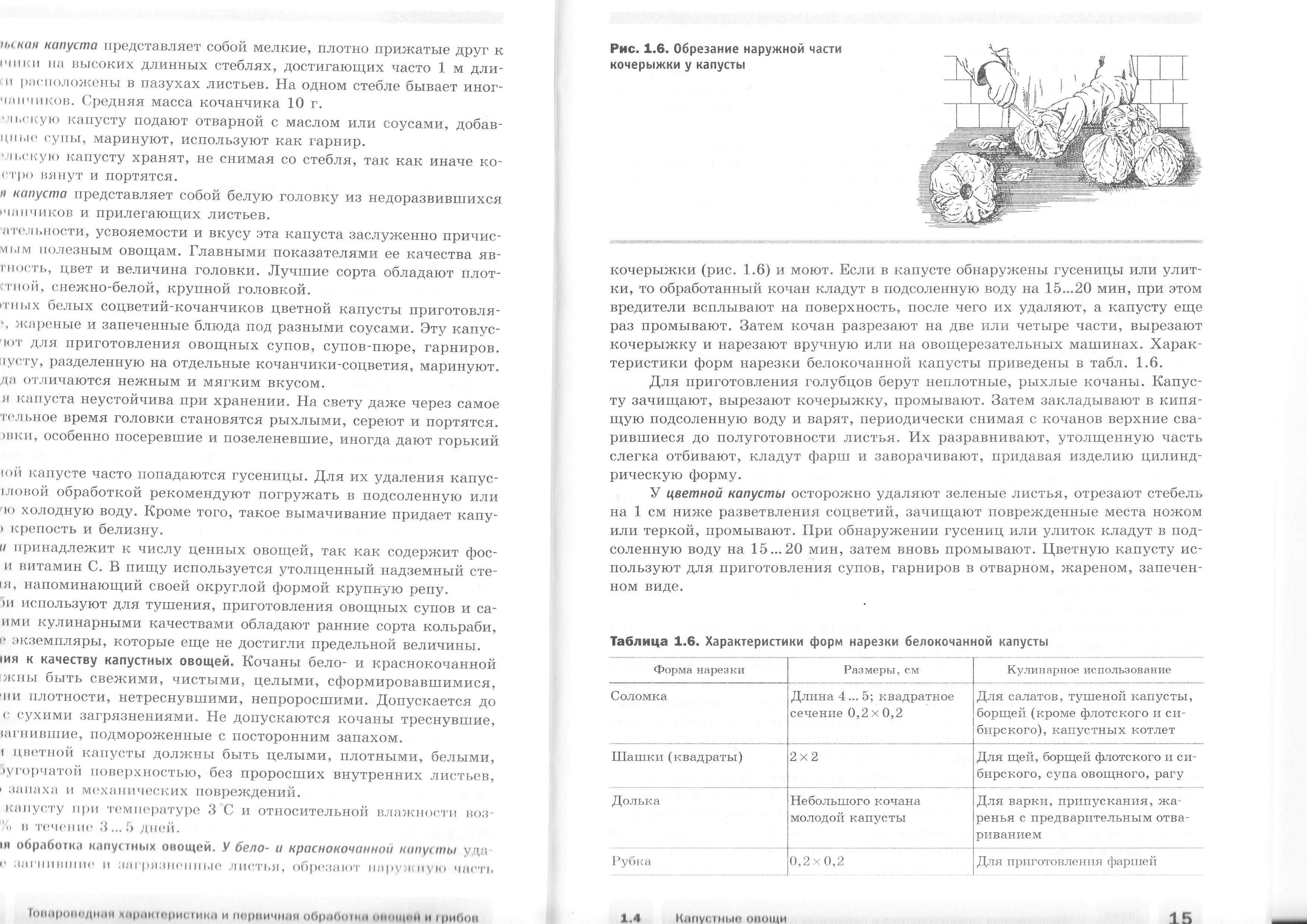 При этом кочан разрезают на две или четыре части.Операция №5Нарезание капусты.Нарезают капусту белокочанную  вручную ножом «ОС». Инструмент, инвентарь размещают от работника справа, а обрабатываемый  продукт - слева. Нарезка  овощей необходима для более равномерной их тепловой обработки. Для существует  простая форма  нарезки.Операция №6Нарезание капусты белокочанной соломкой.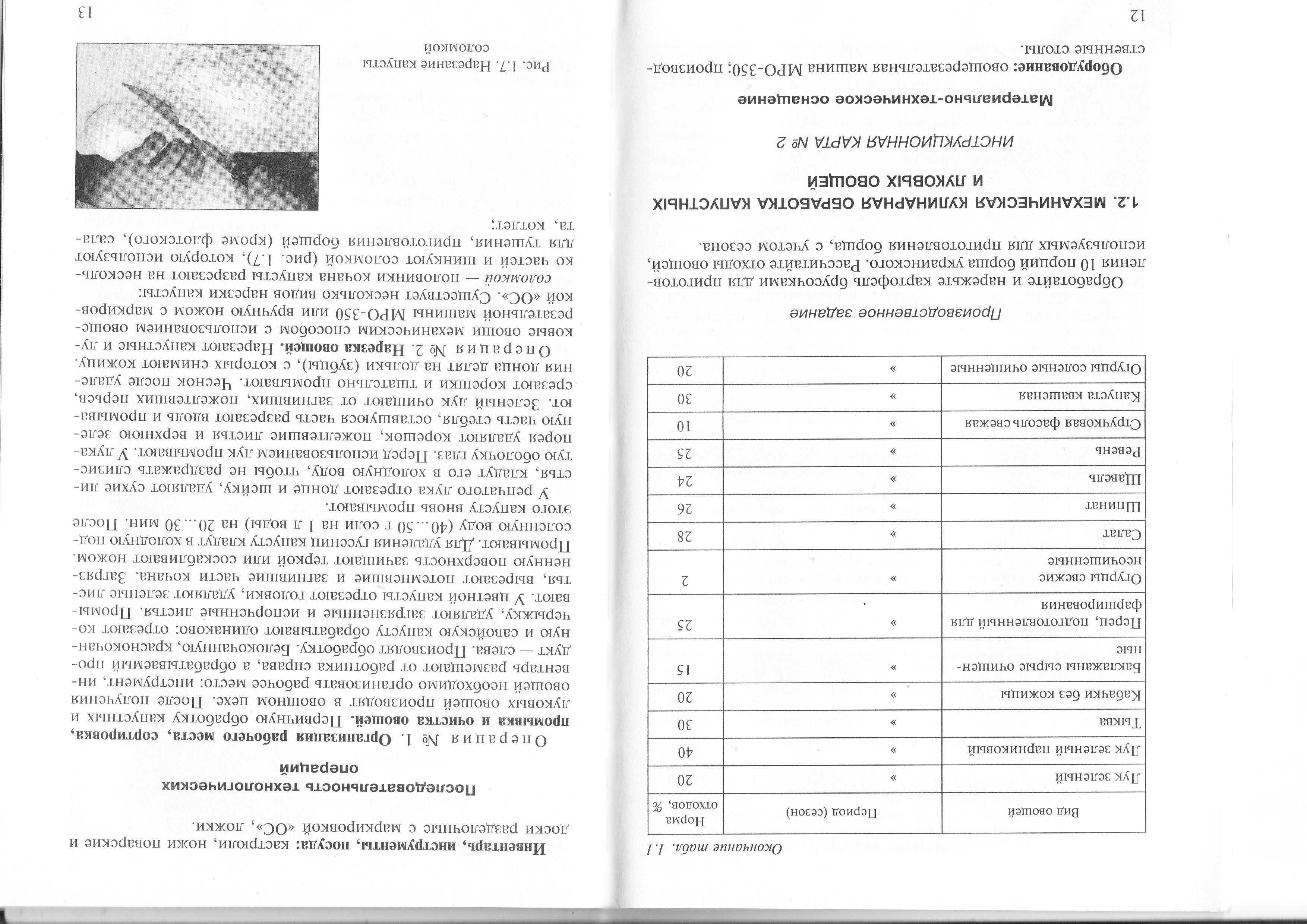 Половинки кочана капусты разрезают на несколько частей и шинкуют соломкой. Используют капусту:  для тушения, приготовления борщей (кроме «Флотского» и «Сибирского»), салатов, капустных котлет.Операция №7Нарезание капусты белокочанной шашками (квадратами)Капусту вначале разрезают на полоски шириной 2-2,5 см, затем поперек на квадратики. Используют для приготовления щей, борщей «Флотского» и «Сибирского», рагу, супа овощного, для припускания.Операция №8Нарезание капусты белокочанной дольками.Мелкие кочаны капусты разрезают вдоль пополам, затем режут по радиусу на несколько частей. Используют для варки, припускания, для жарки после предварительной варки.Операция №9Нарезание капусты белокочанной рубкой.Капусту вначале шинкуют соломкой, а затем и рубят вручную. Используют для приготовления фаршей.Операция №10Требования к качеству.Капуста должна быть упругая, чистая, целая. Очищенную капусту необходимо сразу подвергать тепловой обработке, так как при хранении ухудшается их качество. Капуста при хранении подсыхает.Операция №15Сроки хранения.Капуста зачищенная должна храниться в течение 12 часов.№ операцииПоследовательность выполнения заданияТехнологические условия к выполнению заданияОперация №1Организация рабочего места.На столе размешают настольные весы, разделочную доску с маркировкой «ОС», ножи.Операция №2Сортировка по размеру и качеству.Удаляют посторонние примеси, загнившие и побитые экземпляры.Операция №3Обрезание нижней части.Обрезают нижнюю часть, донце и шейку,  снимают сухие чешуйки, делят на дольки.Операция №4Промывание лука репчатого.Промывают в холодной воде.Операция №5Нарезание лука репчатого.Лук нарезают непосредственно перед тепловой обработкой, так как он быстро вянет, и улетучиваются эфирные масла. Нарезают его простыми формами.Операция №6Нарезание лука репчатого кольцами.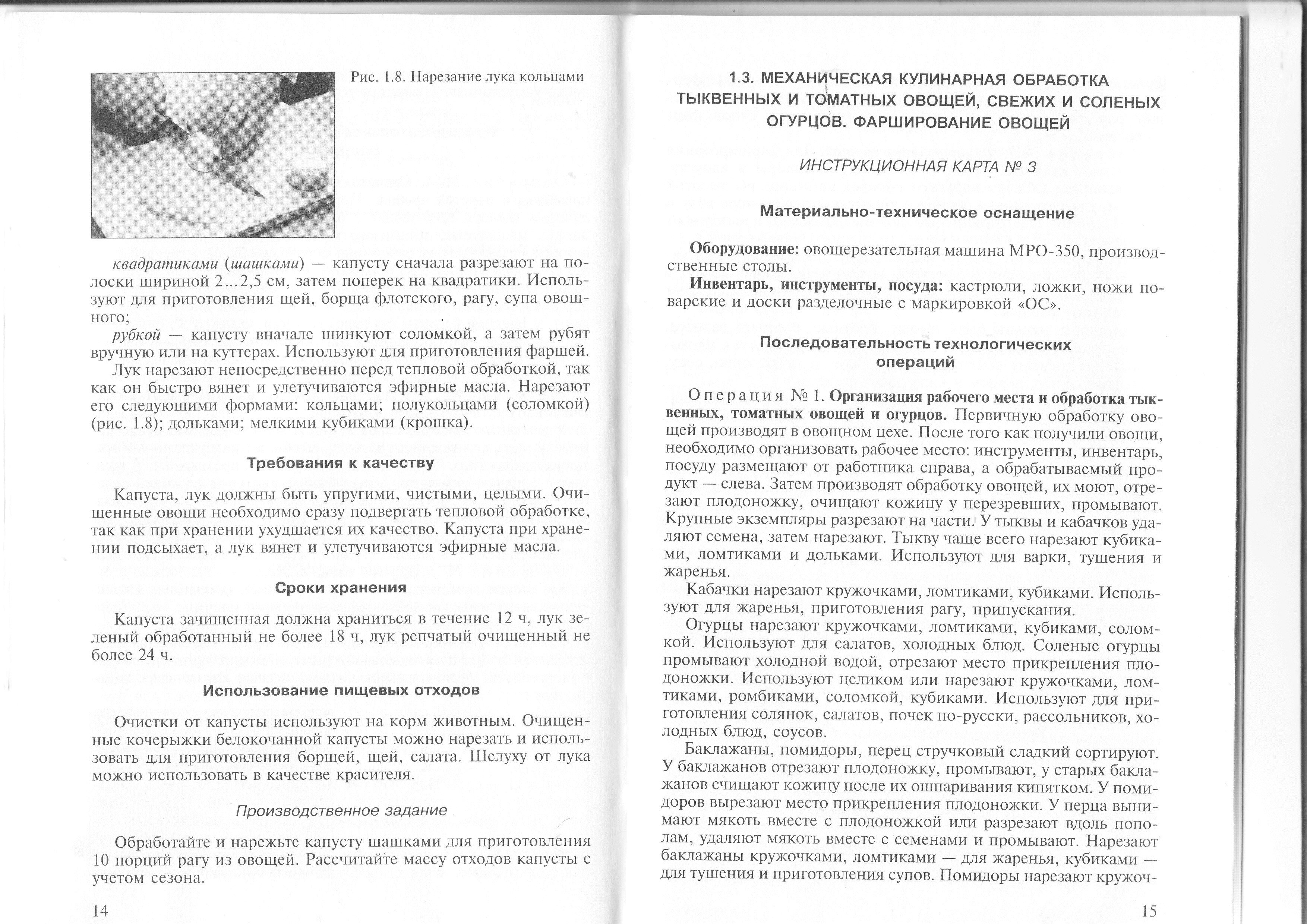 Репчатый лук нарезают поперек толщиной 1-2 мм и разделывают на кольца. Используют при приготовлении шашлыков, жарки во фритюре.Операция №7Нарезание лука репчатого полукольцами.Лук разрезают вдоль по оси на две половинки или на четыре части, кладут разрезом вниз и шинкуют толщиной 1-2 мм. Используют для приготовления соусов, супов, винегретов.Операция №8Нарезание лука репчатого дольками.Для нарезки используют мелкие луковицы, у которых при обработке оставляют часть донца, чтобы лучше сохранить форму нарезки. Луковицу разрезают вдоль пополам, а затем по радиусу на 3-4 части. Используют для приготовления щей из свежей капусты, рагу, говядины духовой, почек «по-русски».Операция №9Нарезание лука репчатого крошкой (мелкими кубиками).Лук разрезают вдоль пополам, нарезают пластины толщиной 1-3 мм, затем поперек режут на кубики. Используют для крупяных супов, супа харчо, щей, фаршей.Операция №10Требования к качеству.Лук  должен  быть упругим, чистым, целым. Очищенный лук  необходимо сразу подвергать тепловой обработке, так как при хранении ухудшается его качество. Лук при хранении вянет и улетучиваются эфирные масла.Операция №15Сроки хранения.Лук репчатый очищенных храниться в течение 24 часов.№ п/пНаименование сырья; способы кулинарной обработкиМасса сырья брутто,  кг МесяцМасса сырья нетто, кгМасса сырья нетто, кг1Морковь 100КруглогодичноКруглогодичноХНаименование овощейФорма нарезкиКулинарное использованиеКапуста белокочаннаяСоломка Лук репчатыйКубики № операцииПоследовательность выполнения заданияТехнологические условия к выполнению заданияОперация №1Организация рабочего места.На столе размешают  разделочную доску с маркировкой «ОС», нож тайский.Операция №2Сортировка по размеру и качеству.Удаляют посторонние примеси, загнившие и побитые экземпляры.Операция №3Мойка болгарского перца.Мойку осуществляют вручную, температура воды 10-150С.Операция №4Вырезание цветка «хризантема»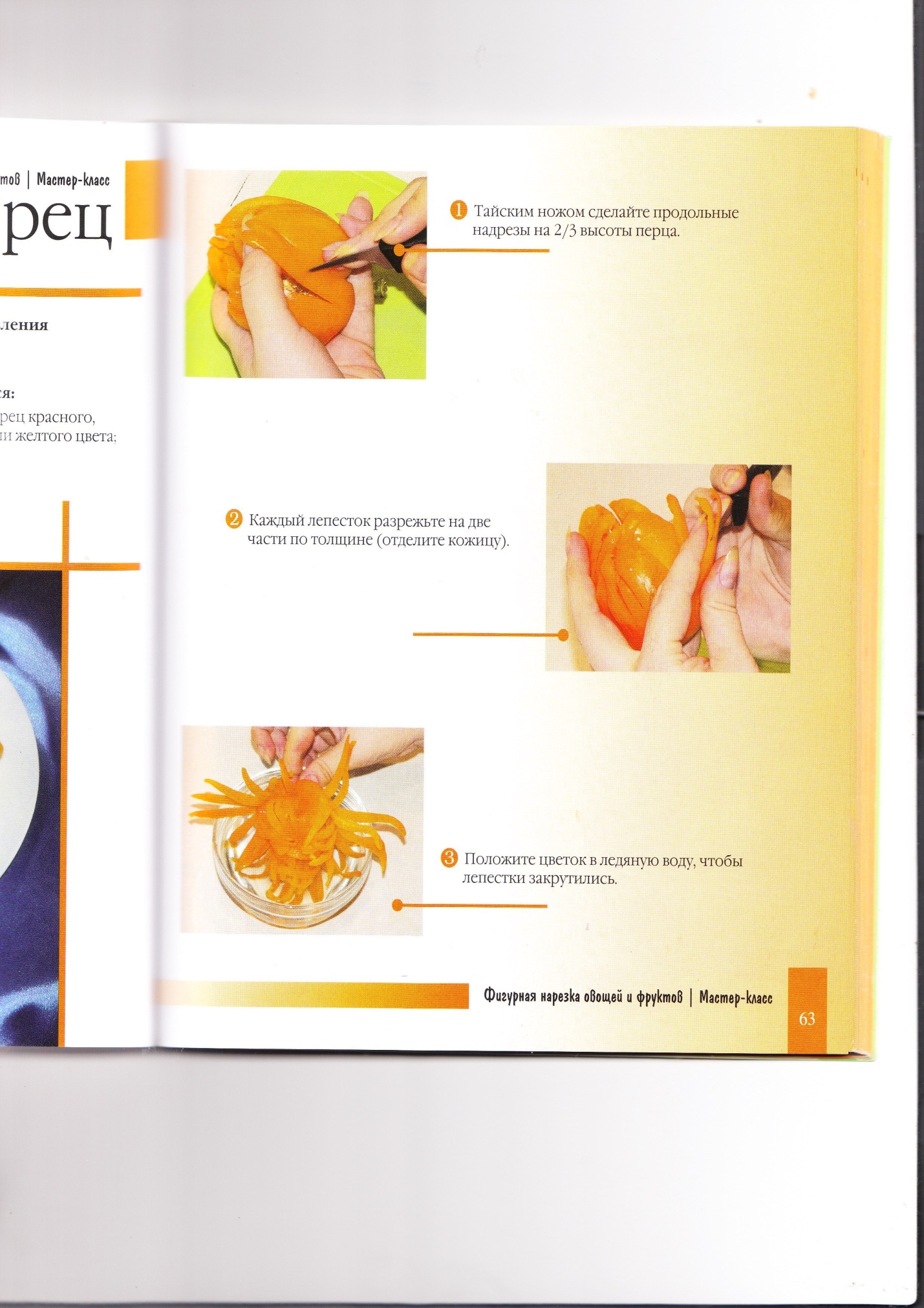 Тайским ножом сделайте продольные надрезы на 2/3 высоты перца.Операция №5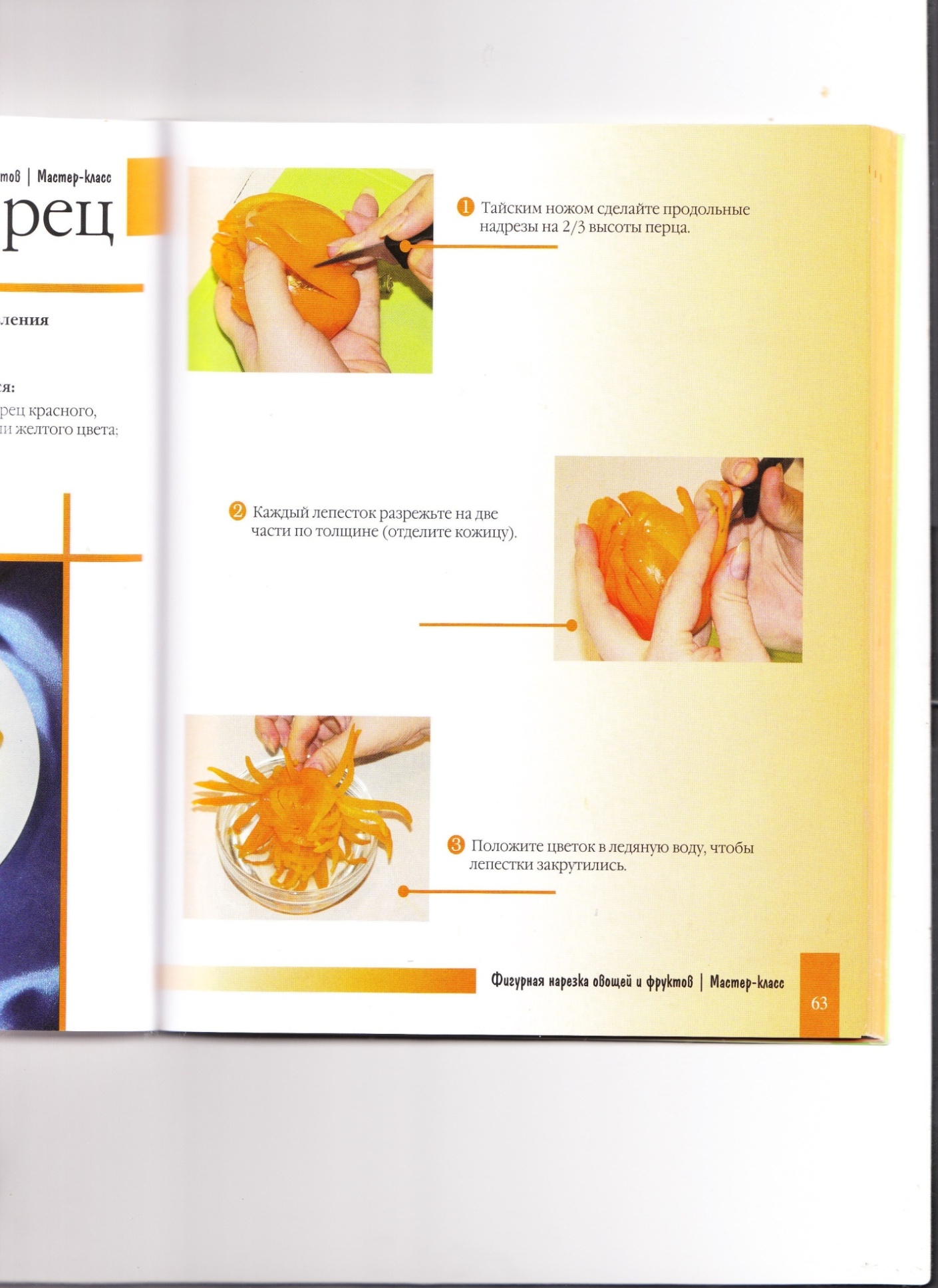 Каждый лепесток разрежьте на две части по толщине (отделите кожицу).Операция №6Положите цветок в ледяную воду, чтобы лепестки закрутились.Операция №7Требования к качеству.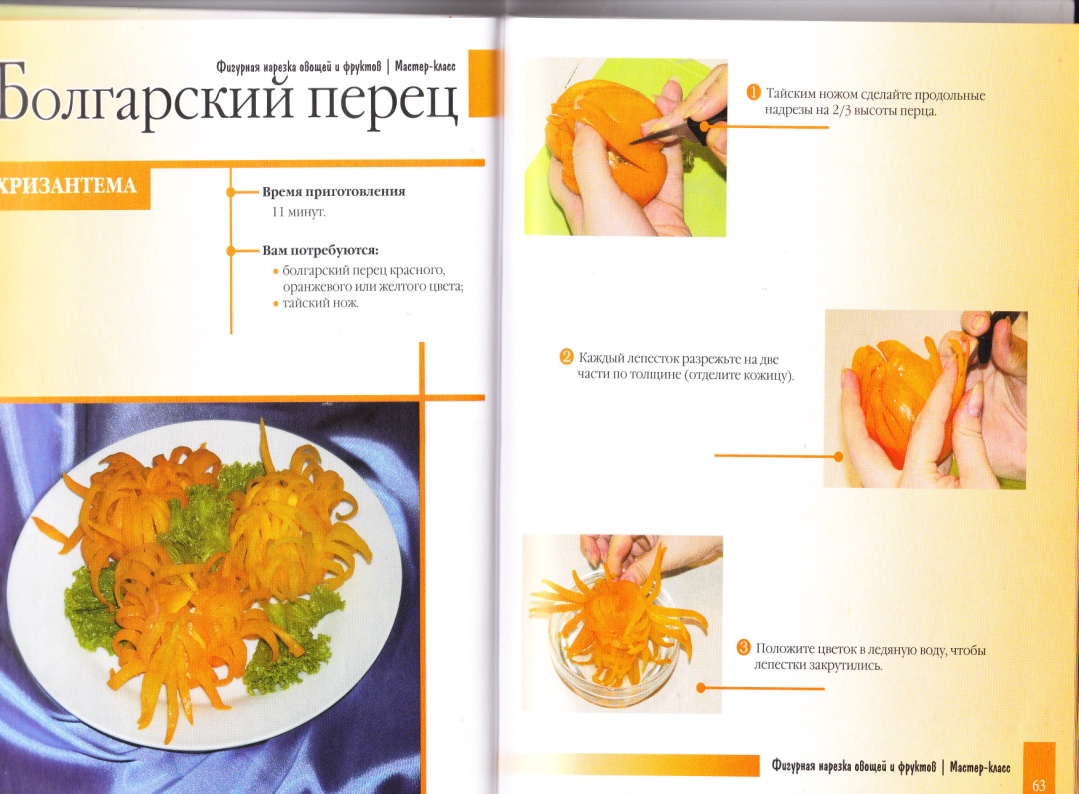 Вырезанные  овощи  необходимо использовать для украшения блюд и гарниров. Сырые   овощи должны быть упругими, не потемневшим, без темных пятен. Запах – свойственный свежему перцу. Цвет – красный или оранжевый.  Операция №8Сроки хранения.Чтобы овощи не потемнели, их кладут в холодную воду и хранят не более 3-х часов.Наименование овощейНазвание украшенийКулинарное использованиеПерец острый   Перец болгарский№ операцииПоследовательность выполнения заданияТехнологические условия к выполнению заданияОперация №1Организация рабочего места.На столе размешают  разделочную доску с маркировкой «ОС», нож тайский, малый треугольный карбовочный нож.Операция №2Сортировка по размеру и качеству.Удаляют посторонние примеси, загнившие и побитые экземпляры, удаление хвостика и листьев у редиса.Операция №3Мойка редиса.Мойку осуществляют вручную, температура воды 10-150С.Операция №4Вырезание цветка «лотос»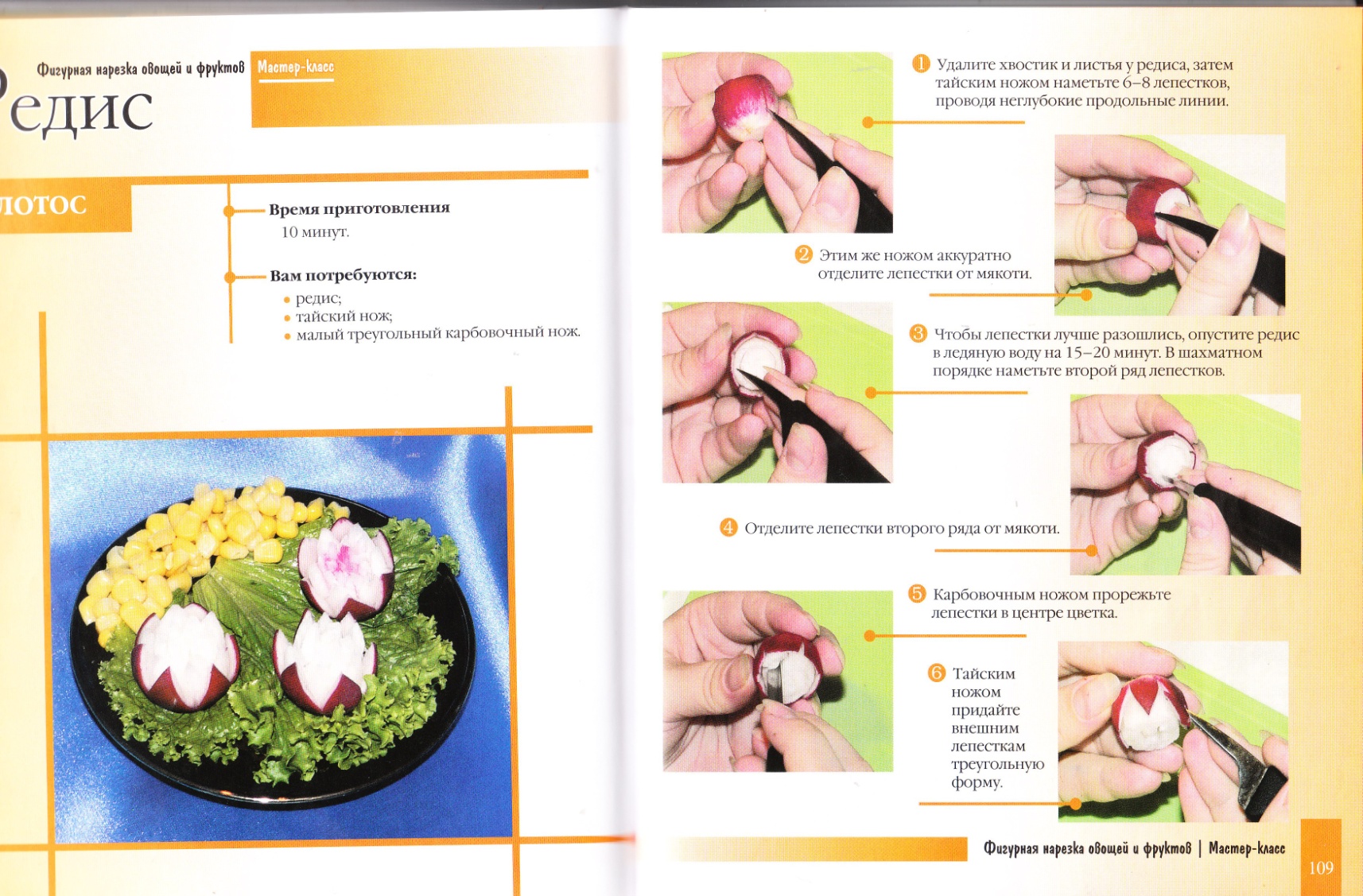 Тайским ножом наметьте 6-8 лепестков, проводя неглубокие продольные линии.Операция №5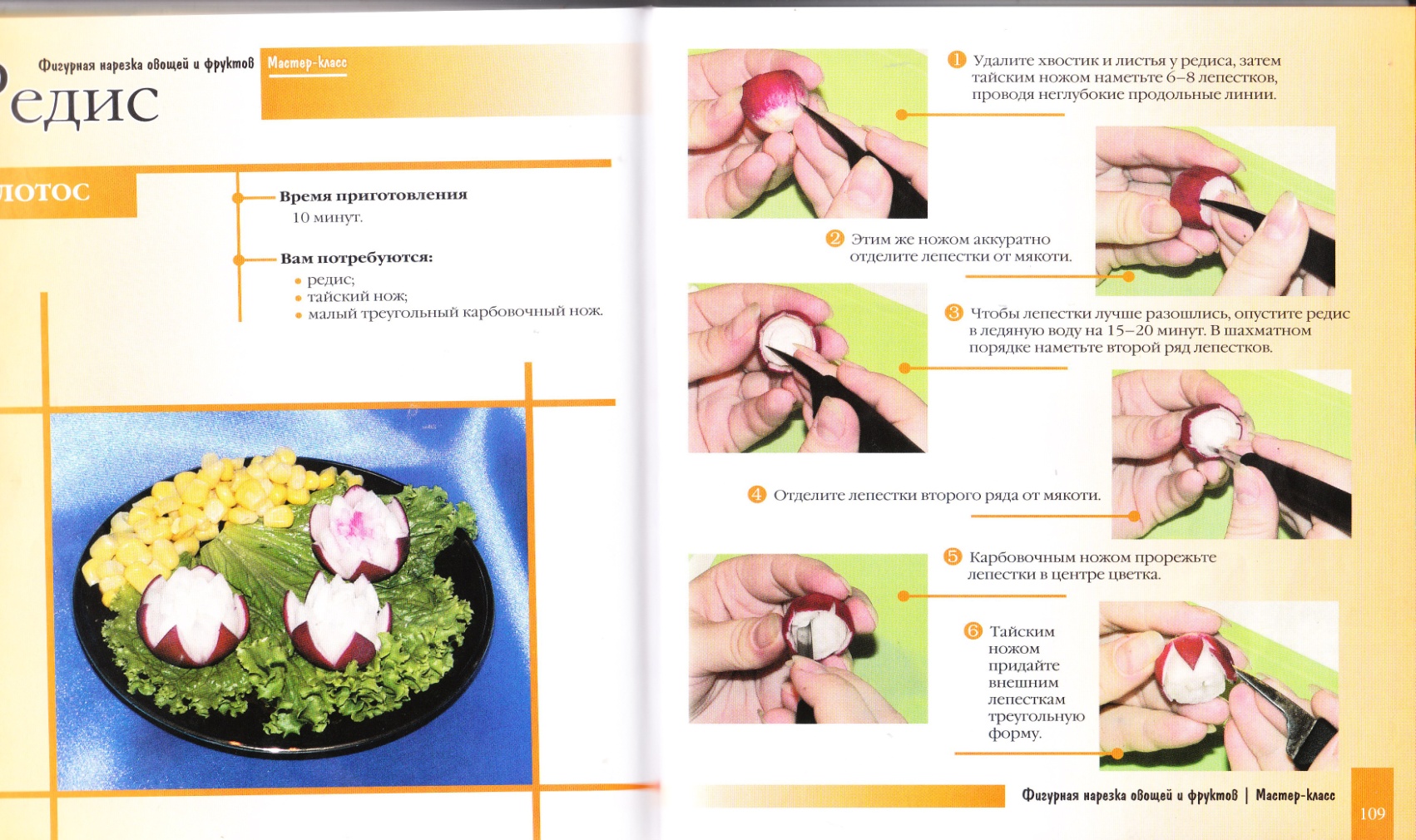 Этим же ножом аккуратно отделите лепести от мякоти.Операция №6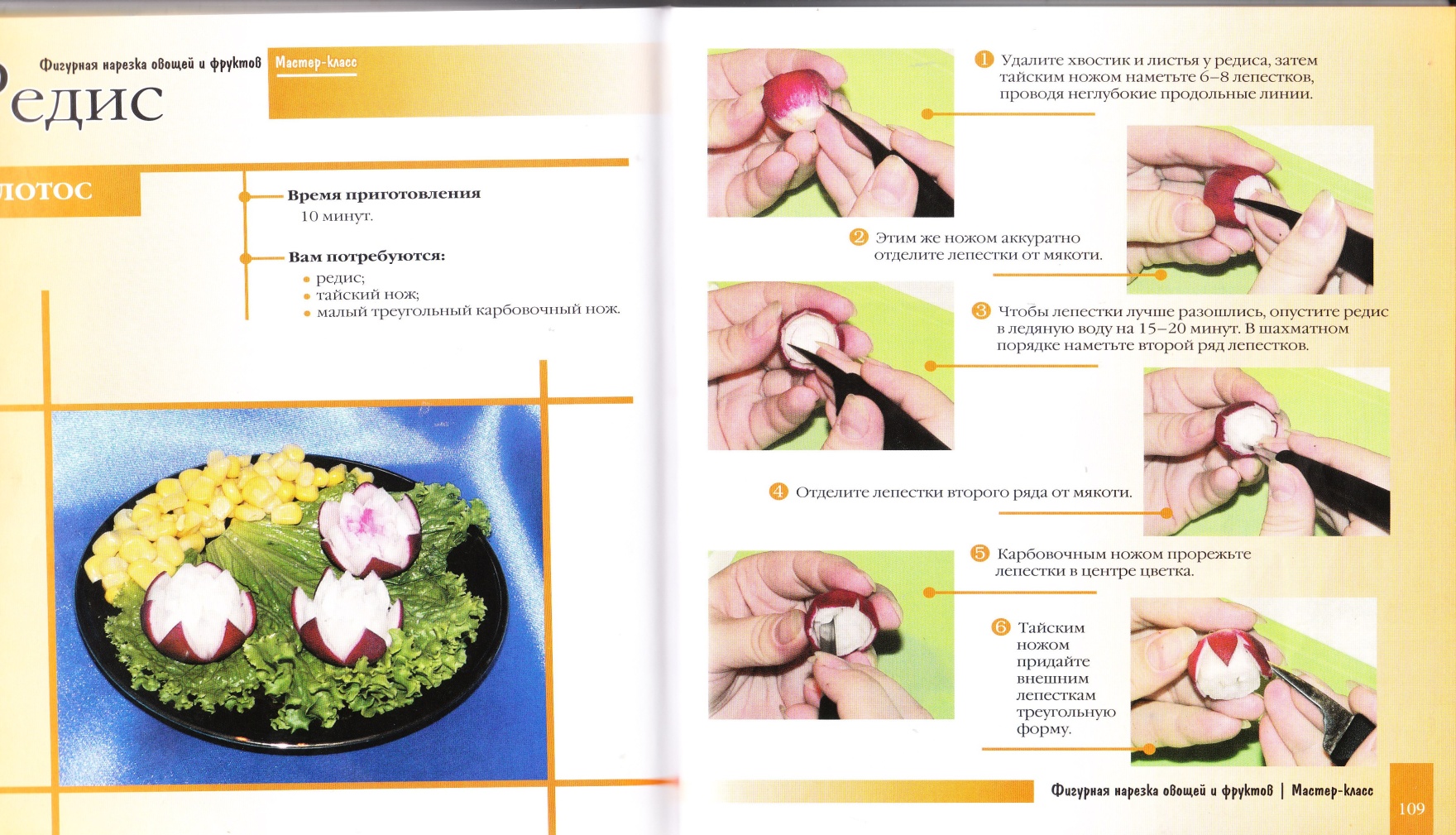 Чтобы лепестки лучше разошлись, опустите редис в ледяную воду на 15-20 минут. В шахматном порядке наметьте второй ряд лепестков.Операция №7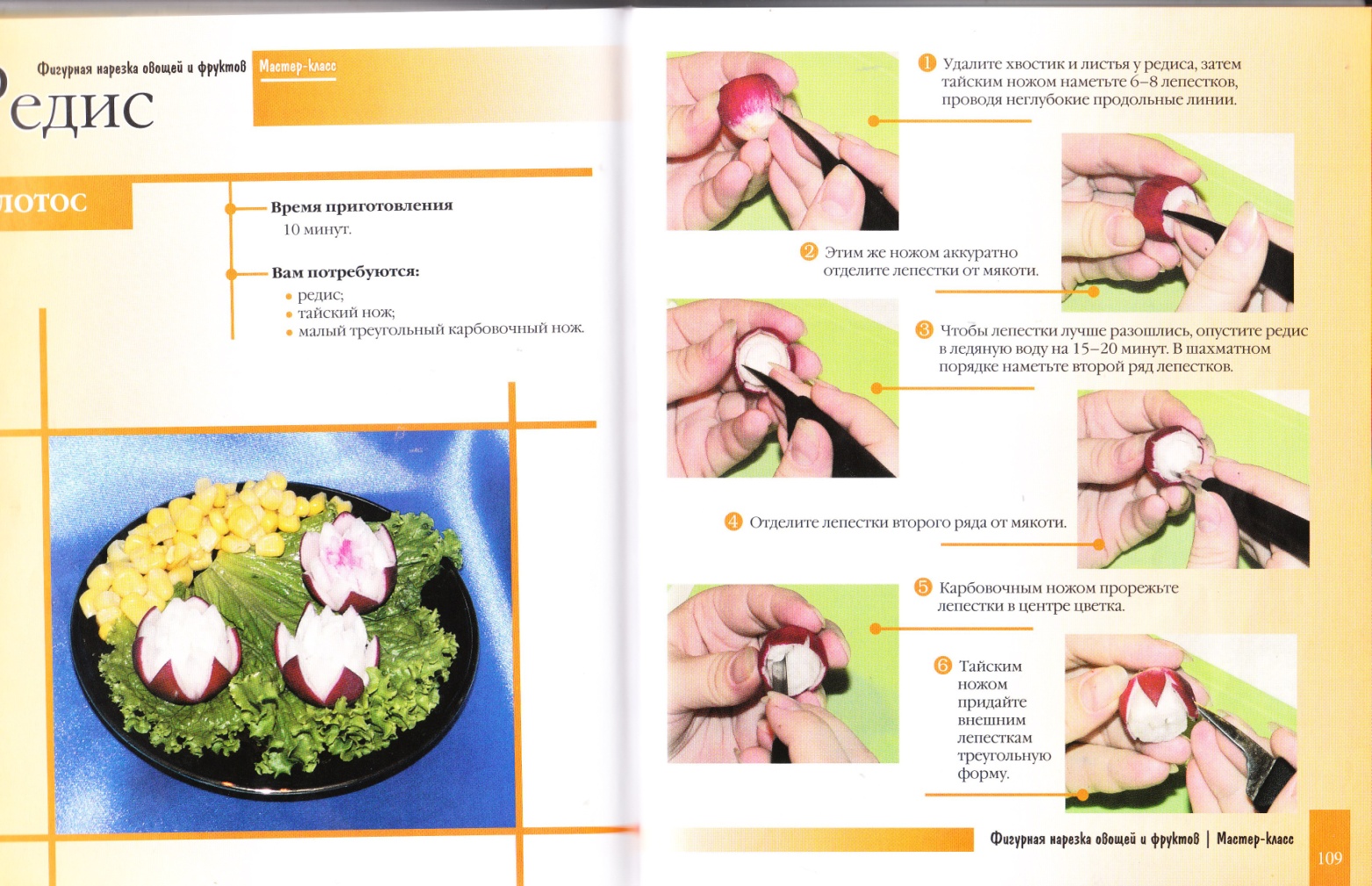 Отделите лепестки второго ряда от мякоти.Операция №8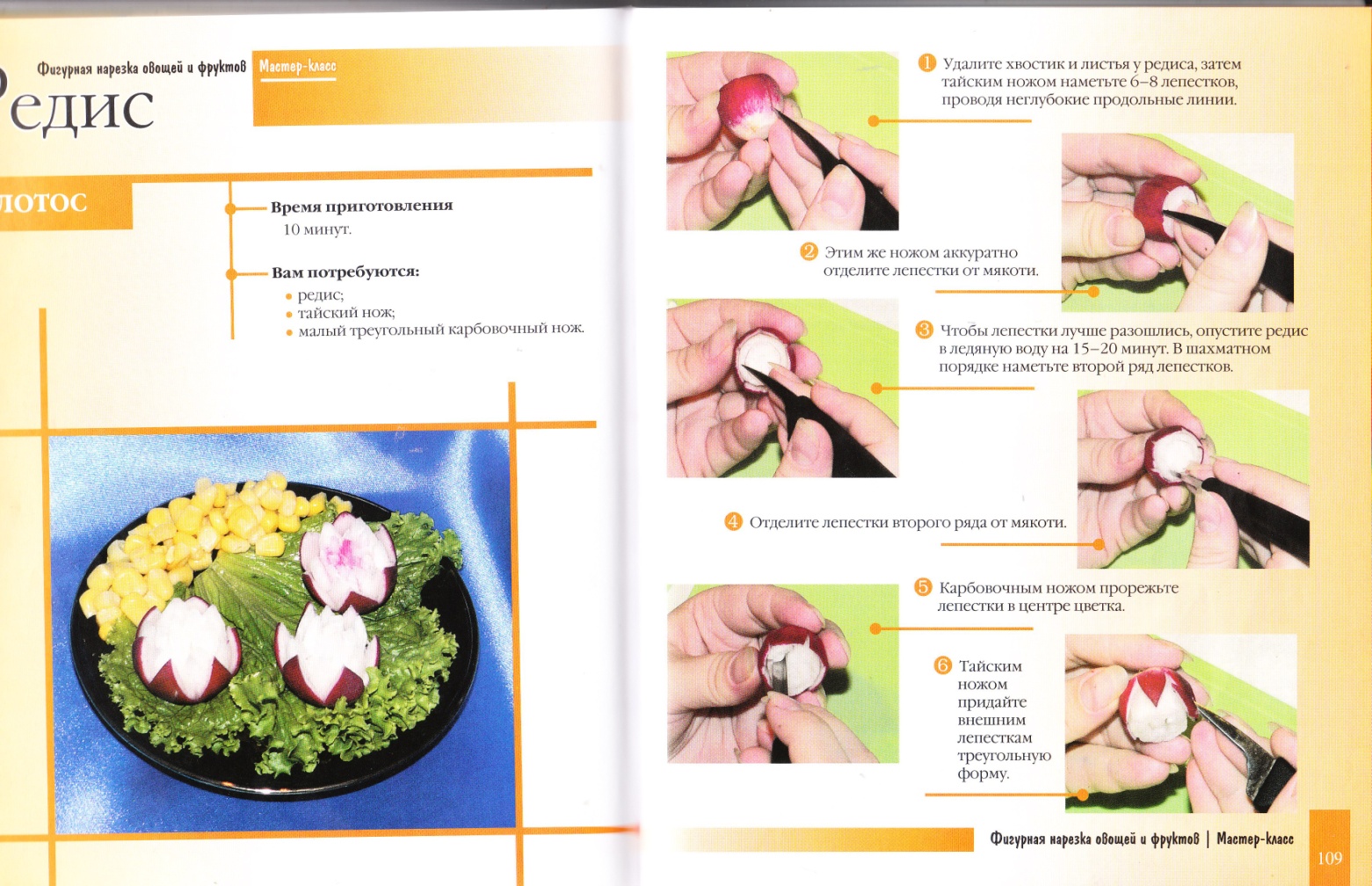 Карбовочным ножом прорежьте лепестки в центре цветка.Операция №9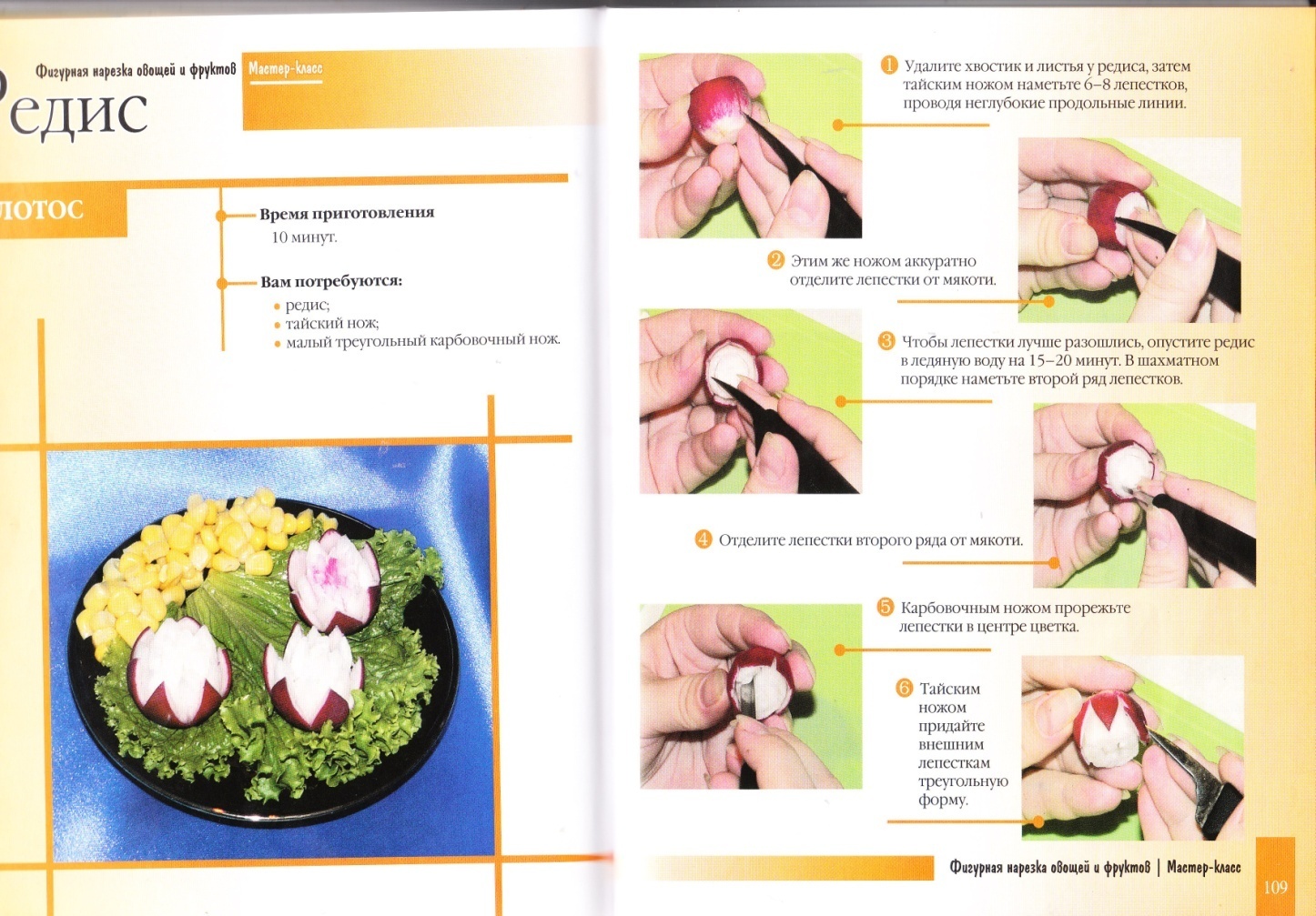 Тайским ножом придайте внешним лепесткам треугольную форму.Операция №10Требования к качеству.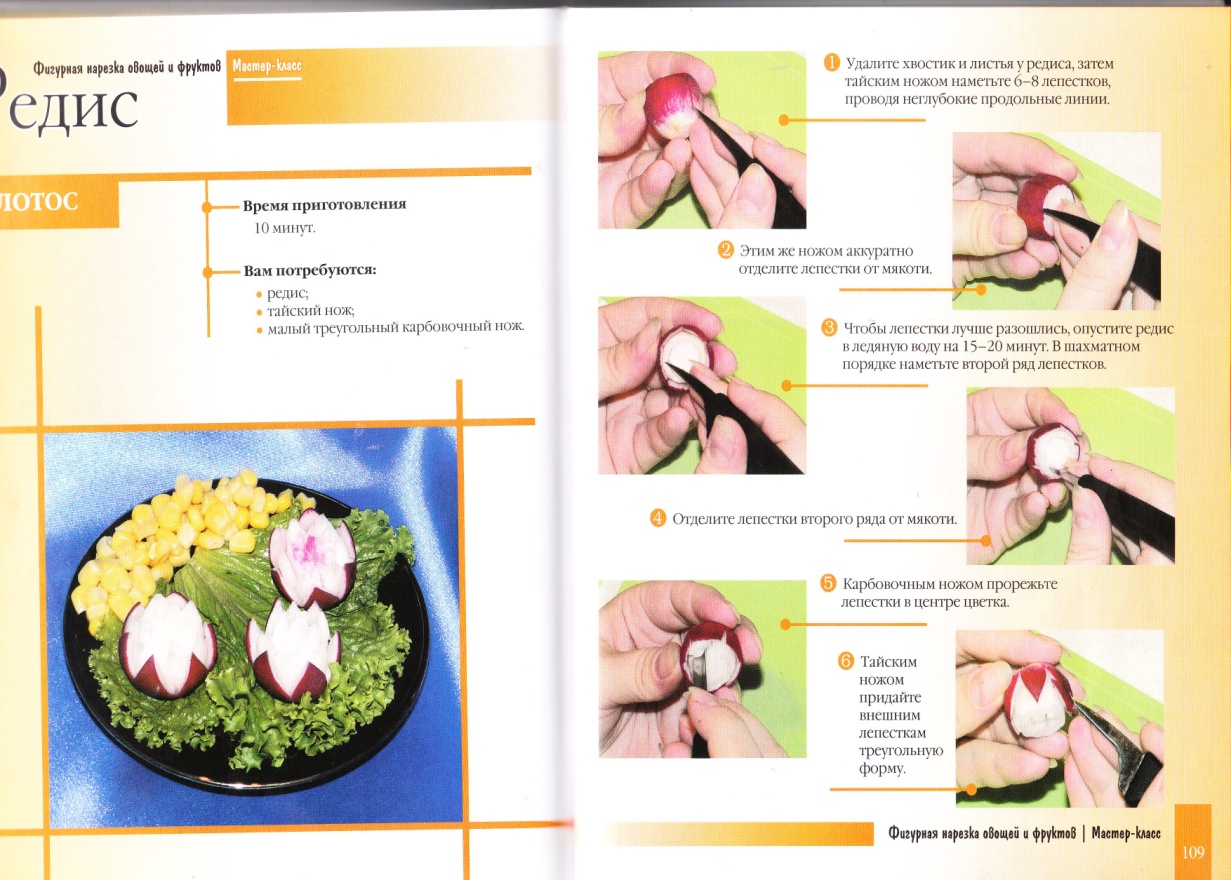 Вырезанные  овощи  необходимо использовать для украшения блюд и гарниров. Сырые   овощи должны быть упругими, не потемневшим, без темных пятен. Запах – свойственный свежему перцу. Цвет – красный или оранжевый.  Операция №11Сроки хранения.Чтобы овощи не потемнели, их кладут в холодную воду и хранят не более 3-х часов.Наименование овощейНазвание украшенийКулинарное использованиеРедис Репа, редька